Name___________________________________________________________________________Date________________Period____________________Human Environment InteractionWarm-Up: What do you think Human Environment Interaction is? How would you explain it to a peer? ____________________________________ ________________________________________________________________________________________________________________________________________________________________________________________________________________________________________________Case Study: Earthquakes triggered by fracking or waste water disposal?Directions: Read the information over Fracking. Then decide if you believe earthquakes are caused by fracking or by waste water disposal. Answer your question using the ABE Model. ________________________________________________________________________________________________________________________________________________________________________________________________________________________________________________________________________________________________________________________________________________________________________________________________________________________________________________________________________________________________________________________________________________________________________________________________________________________________________________________________________________________________________________________________________________________________________________________________________________________________________________________________________________________________________________________________________________________________________________________________________________________________________________________________________________________________________________________________________________________________________________________________________________________________________________Human Environment InteractionDescription and UsePositive or NegativeLocationIllustrationWind TurbinesDust BowlNatural LakesSt. Lawrence SeawayOil Spill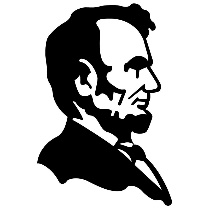 A- Answer the questionState if you think earthquakes are caused by fracking or not. B-Back it upTell me why you think they are or not. E- Explain your reasoningProvide evidence (from the reading) that proves what you said above. 